Name of Journal: World Journal of Clinical CasesManuscript NO: 52083Manuscript Type: CASE REPORTHyalinizing clear cell carcinoma-a rare entity in the oral cavity: A case reportDonohue-Cornejo A et al. Hyalinizing clear cell carcinomaAlejandro Donohue-Cornejo, Oslei Paes de Almeida, Celeste Sánchez-Romero, León Francisco Espinosa-Cristóbal, Simón Yobanny Reyes-López, Juan Carlos Cuevas GonzálezAlejandro Donohue-Cornejo, León Francisco Espinosa-Cristóbal, Simón Yobanny Reyes- López, Juan Carlos Cuevas-González, Stomatology Department, Biomedical Sciences Institute, Autonomous University of Ciudad Juárez, Chihuahua 32310, MéxicoOslei Paes de Almeida, Celeste Sánchez-Romero, Diagnosis Department, Oral Pathology Section, Dentistry Faculty of Piracicaba, State University of Campinas, São Paulo 13414-903, BrazilORCID number: Alejandro Donohue-Cornejo (0000-0002-9325-6165); Oslei Paes de Almeida (0000-0003-2002-8003); Celeste Sánchez-Romero (0000-0001-5365-2692); León Francisco Espinosa-Cristobal (0000-0002-9295-6928); Simón Yobanny Reyes- López (0000-0002-9017-3233); Juan Carlos Cuevas-González (0000-0002-6981-8025). Author contributions: Espinosa-Cristobal LF and Cuevas-González JC treated the patient; Donohue-Cornejo A and Reyes-López SY reviewed the literature and contributed to manuscript drafting; Paes de Almeida O and Sanchez-Romero C performed the histopathological analyses.Informed consent statement: Informed written consent was obtained from the patient for publication of this report and any accompanying images.
Conflict-of-interest statement: The authors declare that they have no conflict of interest.CARE Checklist (2016) statement: The authors have read the CARE Checklist (2013), and the manuscript was prepared and revised according to the CARE Checklist (2016).
Open-Access: This article is an open-access article which was selected by an in-house editor and fully peer-reviewed by external reviewers. It is distributed in accordance with the Creative Commons Attribution Non Commercial (CC BY-NC 4.0) license, which permits others to distribute, remix, adapt, build upon this work non-commercially, and license their derivative works on different terms, provided the original work is properly cited and the use is non-commercial. See: http://creativecommons.org/licenses/by-nc/4.0/Manuscript source: Unsolicited manuscriptCorresponding author: Juan Carlos Cuevas González, PhD, Academic Research, Research professor, Stomatology Department, Biomedical Sciences Institute, Autonomous University of Ciudad Juárez, Anillo Envolvente del Pronaf s/n, Zona Pronaf Núm. 32315, Cd. Juárez, Chihuahua 32310, México. juan.cuevas@uacj.mxTelephone: +52-656-6881800Fax: +52-656-6881800Received: October 15, 2019 Peer-review started: October 15, 2019First decision: November 13, 2019Revised: November 18, 2019Accepted: November 30, 2019 Article in press: November 30, 2019Published online: January 6, 2020AbstractBackgroundHyalinizing clear cell carcinoma (HCCC) is an uncommon tumor that originates in the salivary glands. This neoplasia constitutes less than 1% of minor salivary gland tumors. Case summaryA 67-year-old female visited the maxillofacial surgery department owing to a smooth, slightly yellowish protruding mass on the left side of the floor of the mouth, at the level of the molars; the tumor mass had a soft consistency on palpation and did not adhere to deep planes. The microscopical analysis of the excisional biopsy showed that the lesion was composed of sheets and cords of clear cells separated by thick eosinophilic bands of hyaline collagen. Normal glandular tissue was absent, periodic acid-Schiff with and without diastase stains, and immunohistochemical reactions were performed to confirm the diagnosis. This is the second case reported in the literature of HCCC arising in the floor of the mouth.ConclusionHCCC is a rare salivary gland tumor that has not been studied extensively. Its diagnosis is usually challenging, because clinically, it can be confused with a benign neoplasm. Key words: Hyalinizing clear cell carcinoma; salivary gland tumor; immunohistochemical reactions; Case report© The Author(s) 2019. Published by Baishideng Publishing Group Inc. All rights reserved.
 Core tip: Hyalinizing clear cell carcinoma is a rare tumor that originates in the salivary glands. This neoplasia constitutes less than 1% of minor salivary gland tumors, the lesion is composed for clear cells that formed compact groups and cords that were separated by thick eosinophilic bands of collagen, with the appearance of hyaline. This carcinoma is a rare salivary gland tumor that has not been studied extensively. Its diagnosis is usually challenging, because clinically, it can be confused with a benign neoplasm. Donohue-Cornejo A, Paes de Almeida O, Sánchez-Romero C, Espinosa-Cristóbal LF, Reyes- López SY, Cuevas González JC. Hyalinizing clear cell carcinoma-a rare entity in the oral cavity: A case report. World J Clin Cases 2020; 8(1): 133-139  URL: https://www.wjgnet.com/2307-8960/full/v8/i1/133.htm  DOI: https://dx.doi.org/10.12998/wjcc.v8.i1.133IntroductionHyalinizing clear cell carcinoma (HCCC) is a rare tumor that originates in the salivary glands. Although this neoplasia constitutes less than 1% of minor salivary gland tumors, when this carcinoma presents, it has a predilection to develop in this type of gland. Due to its rarity, it has not been studied extensively. To this end, we present this case report, the clinical, histopathological, and immunohistochemical documentation of which can be useful for the clinician and pathologist when making the diagnosis, increasing our understanding and recognition of this carcinoma[1,2]. CASE PRESENTATIONChief complaints A 67-year-old female visited the maxillofacial surgery department due to a smooth, slightly yellowish protruding mass on the left side of the floor of the mouth, at the level of the molars (Figure 1A). History of present illnessThe tumor mass had a soft consistency on palpation and did not adhere to deep planes. The patient reported having noticed an increase in the volume of the mass for approximately 1 year asymptomatically. Pathological findingsBased on the clinical features, the surgeon chose to perform an excisional biopsy. The tumor was well-demarcated from the surrounding tissues therefore, it was completely removed, measuring 5 cm × 4 cm × 4 cm (Figure 1B), and once the sample was processed and stained with hematoxylin and eosin (HE), a tumor lesion was observed, composed primarily of diffuse, proliferating clear cells that formed compact groups and cords that were separated by thick eosinophilic bands of collagen, with the appearance of hyaline (Figure 2A and B). Despite the predominance of clear cells, focal groups of tumor cells with eosinophilic cytoplasm were identified (Figure 2D), occasional mitoses and neural invasion were observed (Figure 2C).Periodic acid-Schiff (PAS) stains and immunohistochemical reactions were performed to confirm the diagnosis. HCCC is diastase sensitive due to the glycogen of the tumor cells, as showed by our case, it was negative for PAS with diastase (Figure 3A) and positive for PAS without diastase (Figure 3B). Antibodies against AE1-AE3, CK5, CK7, p63, and Ki-67 were positive. In contrast, there was no signal with CK14, CK19, or smooth muscle antibodies (SMAs) (Figures 3 and 4).FINAL DIAGNOSIS Considering the clinical, histopathological, histochemical, and immunohistochemical findings, a diagnosis of HCCC was reached. Once the diagnosis was established and the cell morphology was re-evaluated surgical borders with neoplastic cells were identified. TREATMENTThe patient underwent a second surgery, widen the margins, to ensure complete removal of the lesion.OUTCOME AND FOLLOW-UP Close long-term follow-up.DISCUSSIONSeveral studies suggest that HCCC presents primarily as a painless lesion that most often affects females (2:1), between the sixth and seventh decades of life. It is considered a low-grade neoplasm that rarely recurs or metastasizes[3]. This case had clinical characteristics of a benign lesion with duration of a year, which was intact covering mucosa and well-demarcated from the surrounding tissues. When the computerized axial tomography was performed, a small isodense exophytic mass was described on the floor of the mouth, close to the left molar area without growth towards the deep planes. According to our research, this is the second case of HCCC located on the floor of the mouth (Table 1), the patient did not seek consultation until the volume increase was considerable.Due to the clinical characteristics, such as its well-defined increase in volume, its similarity in color to the adjacent mucosa, and its asymptomatic nature and evolution, our clinical impression was that of a benign neoplasm. However, following the standard protocol of care, a biopsy was performed by histopathology and complementary approaches, which allowed us to reach a definitive diagnosis of HCCC. Overall, 81.8% of cases of HCCC occur in the buccal cavity. The most frequent sites are the tongue, hard palate, floor of the mouth, and base of the tongue; HCCC is uncommon in the major salivary glands, nasopharynx, hypopharynx, and lacrimal gland[4]. In a review of the literature that we conducted in cases from 2011 to date, we found 13 published clinical cases located in oral cavity of which 8 (61%) affected the female sex and 5 (39%) the male (Table 1).Histopathologically, HCCC comprises proliferating epithelial cells with a clear cytoplasm. In some cases, a subgroup of cells with eosinophilic cytoplasm are present, all of which are organized in trabeculae, cords, or solid nests that are surrounded by a stroma of hyaline fibrous tissue. This tumor usually presents with immunohistochemical positivity for p63, CK5, CK7, CK14, and CK19 and negative S-100, CK 14, SMA, and PAX8 expression, in addition to negativity for PAS with diastase, which favors a diagnosis of HCCC and helps rule out other histopathological differential diagnoses, such as malignant myoepithelioma, epithelial-myoepithelial carcinoma, clear cell mucoepidermoid carcinoma, low-grade polymorphic adenocarcinoma, acinar cell carcinoma, clear cell oncocytoma, and renal metastatic carcinoma[5-9]. Thus, an immunohistochemical panel with the appropriate antibodies must be performed.In our case, we observed immunolabeling with antibodies against AE1-AE3, CK5, CK7, p63, and Ki67, whereas SMA, CK14, and CD10 were negative. Thus, we recommend using these immunohistochemical markers to aid in the diagnosis of this neoplasia with the histopathological characteristics that we have described.HCCC is considered a low-grade malignancy. However, the size of the tumor, the cellular atypia, and the number of mitoses is related to its prognosis, and as with any other carcinoma, to decrease the likelihood of recurrence, it must be removed completely[10]. In case series, up to 25% of evidence of metastasis has been reported[11]. Although the treatment depends on the clinical characteristics of the tumor, in 50% of cases, it is limited to surgery, versus surgery and radiotherapy in 25.7%, with a 5-year survival of 77.6%; the remainder corresponds to other treatment modalities or is unknown to due to the unavailability of data[1]. In our case, by histopathology, we noted that the frequency of atypia and mitosis was low and that the positivity to Ki-67 antibody was of 3%, which was consistent with a low-grade malignant neoplasm. Although some tumor cells had infiltrated nervous tissue, the presence of metastases was ruled out by imaging (positron emission tomography). Because the edges of the excisional biopsy were not free of tumor cells, the patient underwent a second surgery to eliminate the possibility of recurrence. After 2 years of follow-up, there are no data that suggest recurrence, but continuous and long-term follow-up is indicated to identify any eventual alterations in a timely manner. CONCLUSION HCCC is a rare salivary gland tumor that has not been studied extensively. We presented herein the second case reported in the literature affecting the floor of the mouth. Its diagnosis is usually challenging, because clinically, it can be confused with a benign neoplasm, whereas histologically, there are several differential diagnoses. Thus, auxiliary techniques, such as PAS staining and immunohistochemistry, are valuable tools in reaching the correct diagnosis of this tumor.REFERENCES1 Oliver J, Wu P, Chang C, Roden D, Wang B, Liu C, Hu K, Schreiber D, Givi B. Patterns of Care and Outcome of Clear Cell Carcinoma of the Head and Neck. Otolaryngol Head Neck Surg 2019; 161: 98-104 [PMID: 30857486 DOI: 10.1177/0194599819835779]2 Icard B, Grider DJ, Aziz S, Rubio E. Primary tracheal hyalinizing clear cell carcinoma. Lung Cancer 2018; 125: 100-102 [PMID: 30429005 DOI: 10.1016/j.lungcan.2018.09.009]3 Gon S, Bhattacharyya A, Majumdar B, Das TK. Post-radiotherapy locoregional recurrence of hyalinizing clear cell carcinoma of palate. J Cancer Res Ther 2013; 9: 281-283 [PMID: 23771375 DOI: 10.4103/0973-1482.113386]4 Baghirath PV, Kumar JV, Vinay BH. Hyalinizing clear cell carcinoma: A rare entity. J Oral Maxillofac Pathol 2011; 15: 335-339 [PMID: 22144841 DOI: 10.4103/0973-029X.86714]5 Yamanishi T, Kutsuma K, Masuyama K. A Case of Hyalinizing Clear Cell Carcinoma, So-Called Clear Cell Carcinoma, Not Otherwise Specified, of the Minor Salivary Glands of the Buccal Mucosa. Case Rep Otolaryngol 2015; 2015: 471693 [PMID: 26600962 DOI: 10.1155/2015/471693]6 Hwang G, Goldenberg D, Warrick J, Slonimsky G. A Hyalinizing Clear Cell Carcinoma of the Base of Tongue. Ear Nose Throat J 2019; 145561319840513 [PMID: 30987464 DOI: 10.1177/0145561319840513]7 AlAli BM, Alyousef MJ, Kamel AS, Al Hamad MA, Al-Bar MH, Algowiez RM. Primary paranasal sinus hyalinizing clear cell carcinoma: a case report. Diagn Pathol 2017; 12: 70 [PMID: 28946910 DOI: 10.1186/s13000-017-0659-7]8 Roby BB, Pambuccian SE, Khariwala SS. Pathology quiz case 2. Hyalinizing clear cell carcinoma. Arch Otolaryngol Head Neck Surg 2012; 138: 207 [PMID: 22351872 DOI: 10.1001/archoto.2011.1245a]9 Gushi E, Seki U, Orhan K. Hyalinizing Clear Cell Carcinoma of Maxilla. J Clin Diagn Res 2017; 11: ZL01-ZL02 [PMID: 28893056 DOI: 10.7860/JCDR/2017/29193.10228]10 Zhao W, Yang L, Wang L, Zuo W, Yuan S, Yu J, Yu Q, Hu X, Wang S, Liu N, Zhang H, Wei Y. Primary clear cell carcinoma of nasal cavity: report of six cases and review of literature. Int J Clin Exp Med 2014; 7: 5469-5476 [PMID: 25664057]11 O'Sullivan-Mejia ED, Massey HD, Faquin WC, Powers CN. Hyalinizing clear cell carcinoma: report of eight cases and a review of literature. Head Neck Pathol 2009; 3: 179-185 [PMID: 20596970 DOI: 10.1007/s12105-009-0124-3]12 Bostanci A, Ozbudak IH, Turhan M. Hyalinizing Clear Cell Carcinoma of the Maxilla. J Maxillofac Oral Surg 2019; 18: 391-394 [PMID: 31371880 DOI: 10.1007/s12663-018-1163-7]13 Moreno-Zafra S, Rodríguez-Verdugo M, Hernandez-Lopez R. Carcinoma de celulas claras en la base de la lengua. Acta Otorrinolaringol Esp 2014; 65: 133-34 [DOI: 10.1016/j.otorri.2012.09.004]14 Lin JC, Liao JB, Fu HT, Chang TS, Wang JS. Salivary Gland Hyalinizing Clear Cell Carcinoma. J Pathol Transl Med 2015; 49: 351-353 [PMID: 26076720 DOI: 10.4132/jptm.2015.05.06]15 Kim DW, Park HJ, Cha IH, Yang DH, Kim HS, Nam W. An atypical case of rare salivary malignancy, hyalinizing clear cell carcinoma. J Korean Assoc Oral Maxillofac Surg 2013; 39: 283-288 [PMID: 24516818 DOI: 10.5125/jkaoms.2013.39.6.283]16 Saleh KA, Nurishmah MI, Firouzeh GN, Goh BS. Primary clear cell carcinoma of minor salivary gland of the soft palate: a case report. Med J Malaysia 2012; 67: 335-336 [PMID: 23082431]17 Kauzman A, Tabet JC, Stiharu TI. Hyalinizing clear cell carcinoma: a case report and review of the literature. Oral Surg Oral Med Oral Pathol Oral Radiol Endod 2011; 112: e26-e34 [PMID: 21669357 DOI: 10.1016/j.tripleo.2011.02.041]18 Chatelain B, Curlier A, Euvrard E, Vitte F, Ricbourg B, Meyer C. [Hyalinizing clear cell carcinoma of the maxilla]. Rev Stomatol Chir Maxillofac 2011; 112: 183-186 [PMID: 21497361 DOI: 10.1016/j.stomax.2011.03.002]19 Masilamani S, Rao S, Chirakkal P, Kumar AR. Hyalinizing clear cell carcinoma of the base of tongue: a distinct and rare entity. Indian J Pathol Microbiol 2011; 54: 167-169 [PMID: 21393908 DOI: 10.4103/0377-4929.77393]P-Reviewer: Ikura Y, Ishizawa K S-Editor: Ma YJ L-Editor:  E-Editor: A E-Editor: Liu JHSpecialty type: Medicine, research and experimentalCountry of origin: MexicoPeer-review report classificationGrade A (Excellent): 0Grade B (Very good): BGrade C (Good): 0Grade D (Fair): DGrade E (Poor): 0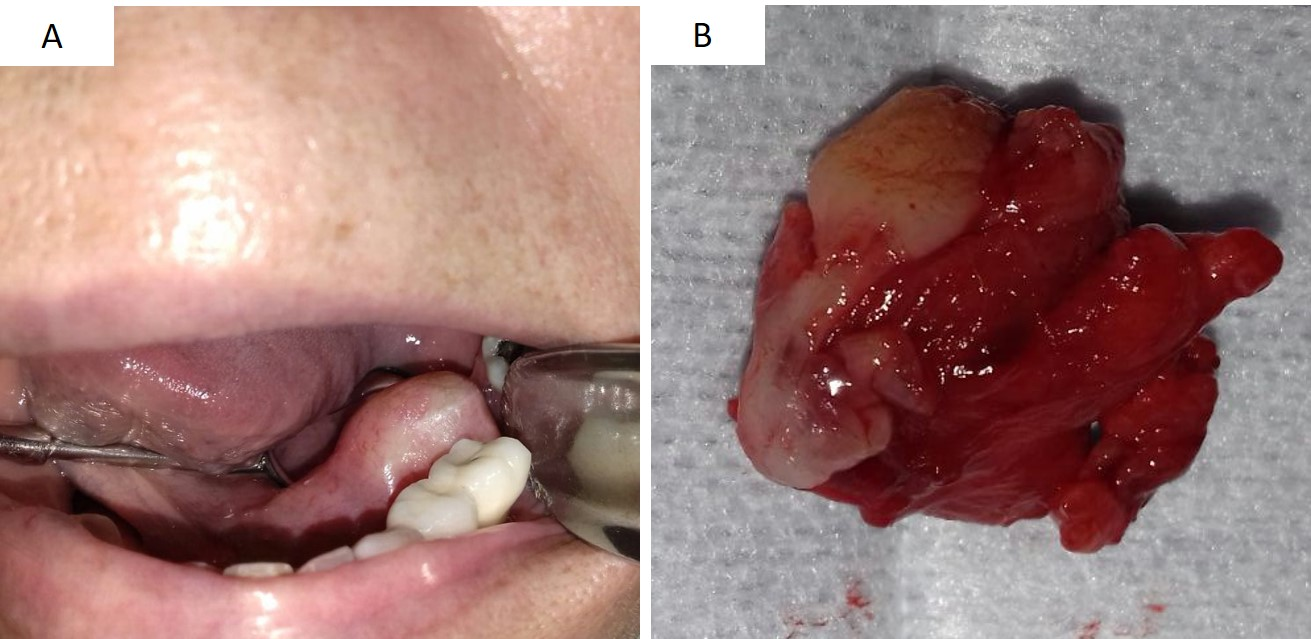 Figure 1 Clinical and macroscopic aspects of the lesion. A: Volume increase in floor of mouth on the left side, measuring approximately 5 cm × 4 cm × 4 cm, with smooth, flat surface on palpation, not adherent to deep planes; B: Macroscopic appearance of the specimen by excisional biopsy.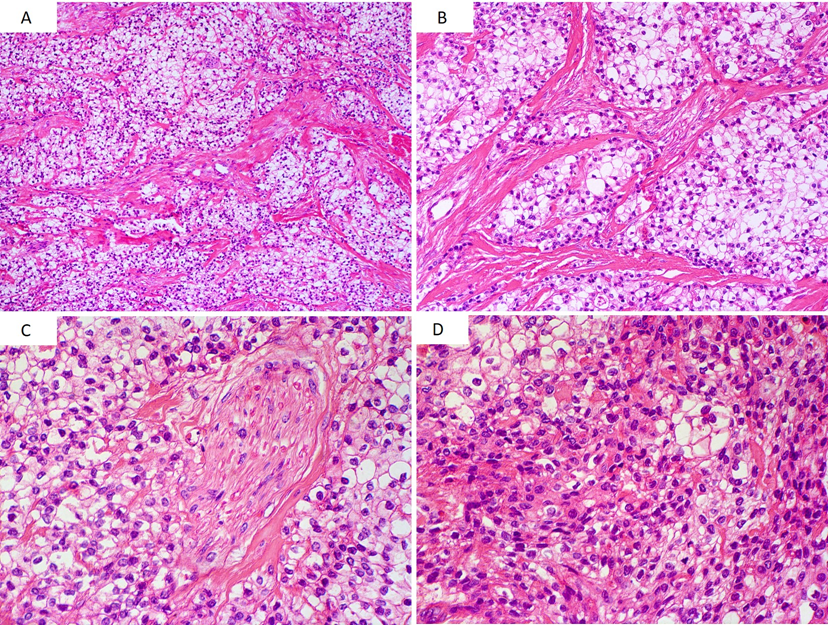 Figure 2 Histological characteristics of the tumor. A and B: Groups of clear cells separated by thick bundles of eosinophilic collagen fibers with hyaline appearance; C: Neural invasion area; D: Diffuse proliferation of tumor cells forming solid areas or tumor sheets. A population of tumor cells with eosinophilic cytoplasm was also observed (Hematoxylin and eosin, original magnification A: ×100, B: ×200, C, D: ×400). Figure 3 Negative tumor cells staining and histochemistry periodic acid-Schiff positive without diastase. A: Negative tumor cells staining by periodic acid-Schiff with diastase; B: Histochemistry periodic acid-Schiff positive without diastase (original magnification, ×400).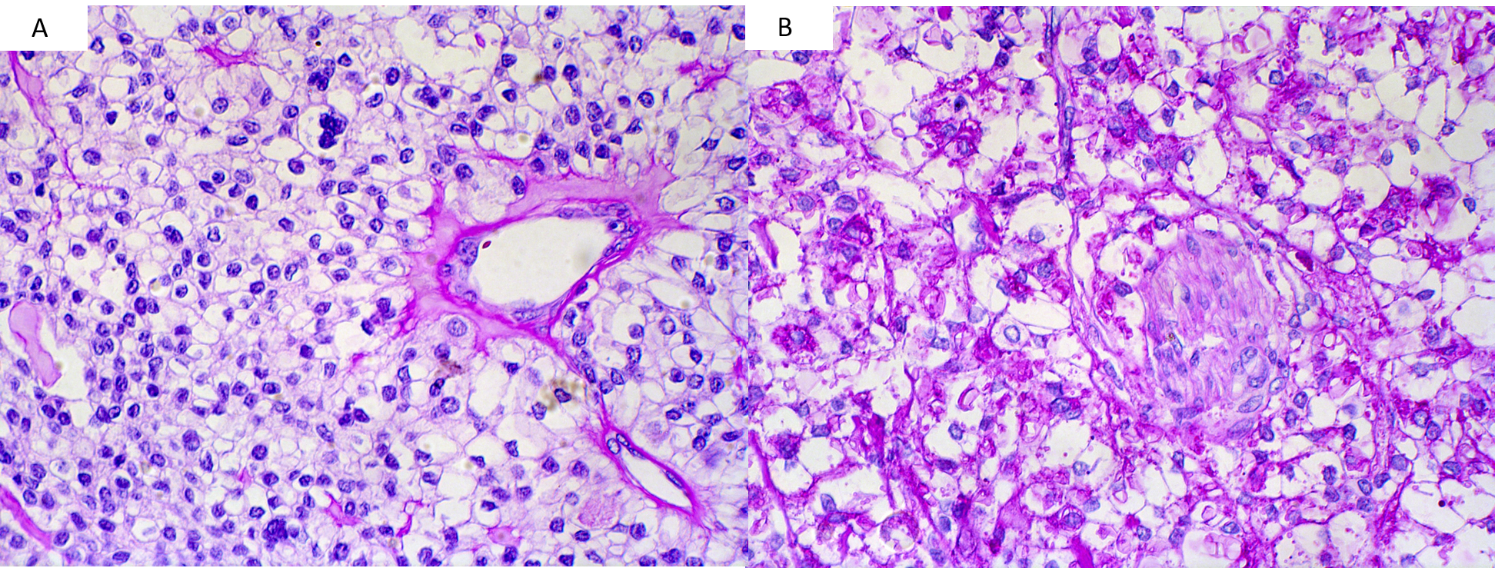 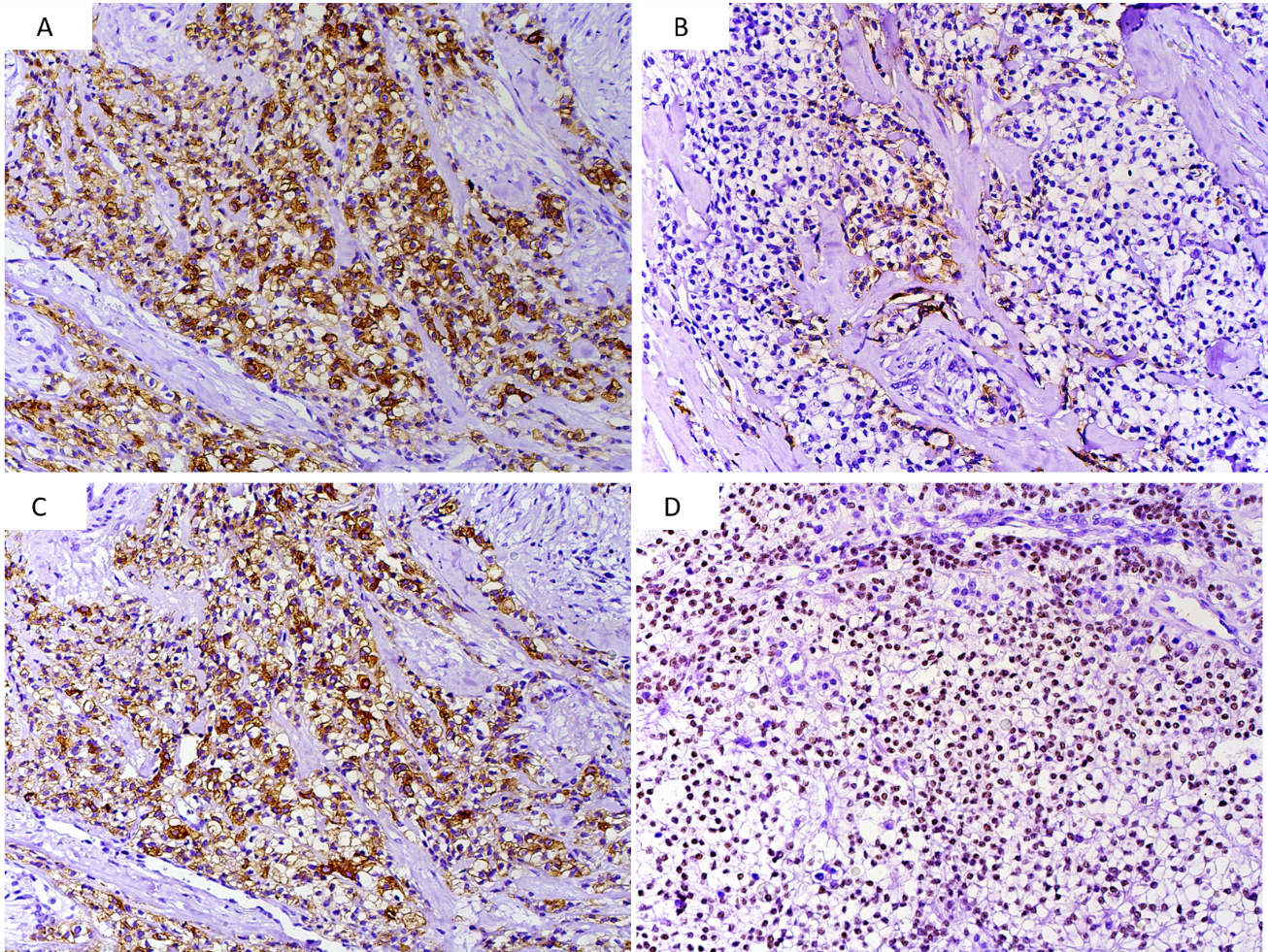 Figure 4 Immunohistochemical profile of the tumor. An intense and diffuse positive reaction was observed in most tumor cells for AE1-AE3 (A), CK7 (C), and p63 (D), whereas CK5 (B) showed focal positivity (original magnification A, B, C, D. ×200).Table 1 Hyalinizing clear cell carcinoma cases reported from 2011 to 2019Table 1 Hyalinizing clear cell carcinoma cases reported from 2011 to 2019Table 1 Hyalinizing clear cell carcinoma cases reported from 2011 to 2019Table 1 Hyalinizing clear cell carcinoma cases reported from 2011 to 2019Table 1 Hyalinizing clear cell carcinoma cases reported from 2011 to 2019Table 1 Hyalinizing clear cell carcinoma cases reported from 2011 to 2019Ref.SexAge (yr) LocationTreatmentPrognosisBostanci et al[12], 2019F51Right upper gingiva MaxillectomyTumor recurrenceHwang et al[6], 2019F71Base of tongueSurgical treatment and chemoradiationNot referredGushi et al[9], 2017F31Maxillary alveolar mucosa Excisional biopsyGoodMoreno et al[13], 2014F47Base of tongueSurgical treatmentGoodLin et al[14], 2015F37TongueSurgical treatmentGoodKim et al[15], 2013M54Mouth floorSurgical treatment and radiationGoodGon et al[3], 2013F70PalateSurgical treatmentTumor recurrenceSaleh et al[16], 2012M31Soft Palate Incisional biopsyBad, the patient declined any treatmentRoby et al[8], 2012 F60TongueSurgical excisionNot referredBaghirath et al[4], 2011F36Right upper gingivaSurgical treatmentNot referredKauzman et al[17], 2011M53Right upper gingivaSurgical excision and radiation treatment GoodChatelain et al[18], 2011M48Right upper gingivaMaxillectomy, cervical lymph node dissection, and postoperative radiotherapyNo recurrence at 12 moMasilamani et al[19], 2011M73Base of tongueSurgical excisionNo recurrence at 12 mo